Geography – Year 4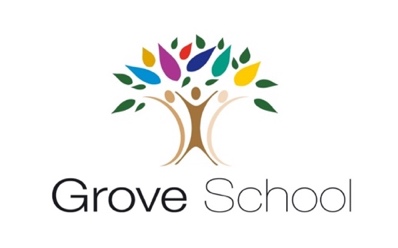 Spring 2 – Birmingham our amazing city.IMAGES!The Bullring        Birmingham Tram     Spaghetti Junction        The New Library In geography I have already learnt:To name and locate Birmingham on a map of the UK.To carry out a survey .To draw and label a sketch map and use my own key to identify features.To use directional languageTo understand that a photo or video is a record of what has been seen or heard.To use comparative languageTo take and label photographs of landmarks and featuresTo follow a simple map to show our route for our fieldwork tripTo identify key geographical features and landmarksTo consider how photo’s provide useful evidence and locate the position of a photo on a map.To recognise OS map symbols for historic buildings or places (antiquities)layout, infrastructure, grid references, evidence, data, survey, compare, memory-marker, major road, motorway, A road, B road, land use, residential, commercial, recreational, leisure, community services, schools, medical, religious buildings, car park, bus route, scale-drawing, scale, dimensions, coordinates, aerial photograph, four-point compass, north, south, east, west, labels, key, symbols, same, different, landmarks, features, transport, scale, England, London, Birmingham, United Kingdom, city, town, hall, plan,  locate, sketch mapLocational KnowledgeI can identify key landmarks in Birmingham city centre on a range of OS scale maps.I can identify different transport links in Birmingham and explain how they have changed over time.I can explain how Birmingham links to the wider West Midlands and UK. Human and physical knowledgeI can describe the recent changes of land use within Birmingham.Map SkillsI will start to use 4 figure grid references to identify features on UK OS maps.I will start to refer to 8-figure compass points when describing where key landmarks are in relation to others.New geography words:location, human, physical, function, inner city, urban, developed, suburb, shopping centre, marketBirmingham Museum and Art Gallery, Town Hall, Council House, Victoria Square, The New Library, Centenary Square, New Street Station, Grand Central, The Bullring, Saint Phillips Cathedral. transport systems, airport, train, tram, bus, taxi, cycle routes, canal